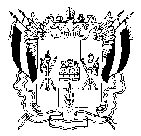 АДМИНИСТРАЦИЯ  ВЕСЕЛОВСКОГО СЕЛЬСКОГО ПОСЕЛЕНИЯВЕСЕЛОВСКОГО РАЙОНА РОСТОВСКОЙ ОБЛАСТИ                                                  ПОСТАНОВЛЕНИЕ                                             19 мая 2016 года                                 № 186                                          п. ВеселыйВ соответствии с частью 5 статьи 19 Федерального закона от 5 апреля 2013г. №44-ФЗ «О контрактной системе в сфере закупок товаров, работ, услуг для обеспечения государственных и муниципальных нужд», постановлением Администрации Веселовского района от 22.12.2015 №542 «Об определении требований к закупаемым муниципальными органами Веселовского района и подведомственными им муниципальными автономными учреждениями Веселовского района, муниципальным и бюджетным учреждениями Веселовского района отдельным видам товаров, работ, услуг (в том числе предельных цен товаров, работ, услуг)», постановлением Администрации Веселовского района от 28.12.2015 №570 «Об определении нормативных затрат на обеспечение функций органов местного самоуправления Веселовского района, в том числе подведомственных им муниципальных казенных учреждений», руководствуясь Уставом муниципального образования «Весёловское сельское поселение»,ПОСТАНОВЛЯЮ:1.Утвердить Ведомственный перечень отдельных видов товаров, работ, услуг, закупаемых Администрацией Веселовского сельского поселения Веселовского района Ростовской области и подведомственными ей муниципальными бюджетными учреждениями, в отношении которых устанавливаются потребительские свойства (в том числе качество) и иные характеристики (в том числе предельные цены товаров, работ, услуг) согласно  приложению к настоящему постановлению.2. Настоящее постановление вступает в силу со дня его  обнародования.3.Контроль за исполнением настоящего постановления оставляю за собой.Глава Веселовского сельского поселения	                                                                      А.Н. ИщенкоПриложение к постановлению Администрации Веселовского сельского поселения от 19.05.2016   № 186Ведомственный перечень отдельных видов товаров, работ, услуг, закупаемых Администрацией Веселовского сельского поселения Веселовского района Ростовской области и подведомственными ей муниципальными бюджетными учреждениями, их потребительские свойства (в том числе качество) и иные характеристики(в том числе предельные цены товаров, работ, услуг) Об утверждении Ведомственного перечняотдельных видов товаров, работ, услуг, закупаемых Администрацией Веселовского сельского поселения Веселовского района Ростовской области и подведомственными ей муниципальными бюджетными учреждениями, в отношении которых устанавливаются потребительские свойства (в том числе качество) и иные характеристики (в том числе предельные цены товаров, работ, услуг) 	№ п/пКод по ОКПДОКПД 2Вид деятельности по ОКПДНаименование отдельного вида товаров, работ, услугЕдиница измеренияЕдиница измеренияТребования 
к потребительским свойствам (в том числе качеству) и иным характеристикам(в том числе предельной цены)Требования 
к потребительским свойствам (в том числе качеству) и иным характеристикам(в том числе предельной цены)	№ п/пКод по ОКПДОКПД 2Вид деятельности по ОКПДНаименование отдельного вида товаров, работ, услугкод по ОКЕИНаименованиехарактеристиказначение характеристики1.30.02.1226.20.11Машины вычислительные электронные цифровые портативные массой не более  для автоматической обработки данных ("лэптопы", "ноутбуки", "сабноутбуки")Пояснения по требуемой продукции: ноутбуки, планшетные компьютерыНоутбук039ДюймРазмер экранаНе менее 15,4 (по диагонали)1.30.02.1226.20.11Машины вычислительные электронные цифровые портативные массой не более  для автоматической обработки данных ("лэптопы", "ноутбуки", "сабноутбуки")Пояснения по требуемой продукции: ноутбуки, планшетные компьютерыНоутбукТип экрана1.30.02.1226.20.11Машины вычислительные электронные цифровые портативные массой не более  для автоматической обработки данных ("лэптопы", "ноутбуки", "сабноутбуки")Пояснения по требуемой продукции: ноутбуки, планшетные компьютерыНоутбук163ГраммВесНе более 50001.30.02.1226.20.11Машины вычислительные электронные цифровые портативные массой не более  для автоматической обработки данных ("лэптопы", "ноутбуки", "сабноутбуки")Пояснения по требуемой продукции: ноутбуки, планшетные компьютерыНоутбукТип процессораНе менее 4 ядер1.30.02.1226.20.11Машины вычислительные электронные цифровые портативные массой не более  для автоматической обработки данных ("лэптопы", "ноутбуки", "сабноутбуки")Пояснения по требуемой продукции: ноутбуки, планшетные компьютерыНоутбук292МегагерцЧастота процессораНе менее 17001.30.02.1226.20.11Машины вычислительные электронные цифровые портативные массой не более  для автоматической обработки данных ("лэптопы", "ноутбуки", "сабноутбуки")Пояснения по требуемой продукции: ноутбуки, планшетные компьютерыНоутбукГигабайтРазмер оперативной памятиНе менее 41.30.02.1226.20.11Машины вычислительные электронные цифровые портативные массой не более  для автоматической обработки данных ("лэптопы", "ноутбуки", "сабноутбуки")Пояснения по требуемой продукции: ноутбуки, планшетные компьютерыНоутбукГигабайтОбъем накопителяНе менее 3201.30.02.1226.20.11Машины вычислительные электронные цифровые портативные массой не более  для автоматической обработки данных ("лэптопы", "ноутбуки", "сабноутбуки")Пояснения по требуемой продукции: ноутбуки, планшетные компьютерыНоутбукТип жесткого дискаТвердотельный, гибридный1.30.02.1226.20.11Машины вычислительные электронные цифровые портативные массой не более  для автоматической обработки данных ("лэптопы", "ноутбуки", "сабноутбуки")Пояснения по требуемой продукции: ноутбуки, планшетные компьютерыНоутбукОптический приводНе требуется1.30.02.1226.20.11Машины вычислительные электронные цифровые портативные массой не более  для автоматической обработки данных ("лэптопы", "ноутбуки", "сабноутбуки")Пояснения по требуемой продукции: ноутбуки, планшетные компьютерыНоутбукНаличие модулей Wi-Fi, BluetoothДа1.30.02.1226.20.11Машины вычислительные электронные цифровые портативные массой не более  для автоматической обработки данных ("лэптопы", "ноутбуки", "сабноутбуки")Пояснения по требуемой продукции: ноутбуки, планшетные компьютерыНоутбукНаличие поддержки 3G (UMTS)Не требуется1.30.02.1226.20.11Машины вычислительные электронные цифровые портативные массой не более  для автоматической обработки данных ("лэптопы", "ноутбуки", "сабноутбуки")Пояснения по требуемой продукции: ноутбуки, планшетные компьютерыНоутбукТип видеоадаптераДискретный1.30.02.1226.20.11Машины вычислительные электронные цифровые портативные массой не более  для автоматической обработки данных ("лэптопы", "ноутбуки", "сабноутбуки")Пояснения по требуемой продукции: ноутбуки, планшетные компьютерыНоутбук356ЧасВремя работы Не менее 21.30.02.1226.20.11Машины вычислительные электронные цифровые портативные массой не более  для автоматической обработки данных ("лэптопы", "ноутбуки", "сабноутбуки")Пояснения по требуемой продукции: ноутбуки, планшетные компьютерыНоутбукОперационная системаПоследняя версия ОС, предназначенная для использования в органах исполнительной власти1.30.02.1226.20.11Машины вычислительные электронные цифровые портативные массой не более  для автоматической обработки данных ("лэптопы", "ноутбуки", "сабноутбуки")Пояснения по требуемой продукции: ноутбуки, планшетные компьютерыНоутбукПредустановленное программное обеспечениеОперационная система, комплект офисных программ (текстовый процессор, табличный процессор, программа для работы с сообщениями электронной почты и т.п.), антивирус1.30.02.1226.20.11Машины вычислительные электронные цифровые портативные массой не более  для автоматической обработки данных ("лэптопы", "ноутбуки", "сабноутбуки")Пояснения по требуемой продукции: ноутбуки, планшетные компьютерыНоутбук383РубльПредельная ценаНе более 35440,00Обоснование цены методом сопоставимых рыночных цен (анализа рынка2.30.02.1226.20.11Машины вычислительные электронные цифровые портативные массой не более  для автоматической обработки данных ("лэптопы", "ноутбуки", "сабноутбуки")Пояснения по требуемой продукции: ноутбуки, планшетные компьютерыПланшетный компьютер039ДюймРазмер экранаНе менее 8 (по диагонали)2.30.02.1226.20.11Машины вычислительные электронные цифровые портативные массой не более  для автоматической обработки данных ("лэптопы", "ноутбуки", "сабноутбуки")Пояснения по требуемой продукции: ноутбуки, планшетные компьютерыПланшетный компьютерТип экранаСенсорный, емкостный2.30.02.1226.20.11Машины вычислительные электронные цифровые портативные массой не более  для автоматической обработки данных ("лэптопы", "ноутбуки", "сабноутбуки")Пояснения по требуемой продукции: ноутбуки, планшетные компьютерыПланшетный компьютер163ГраммВесНе более 3002.30.02.1226.20.11Машины вычислительные электронные цифровые портативные массой не более  для автоматической обработки данных ("лэптопы", "ноутбуки", "сабноутбуки")Пояснения по требуемой продукции: ноутбуки, планшетные компьютерыПланшетный компьютерТип процессораНе менее 4 ядер2.30.02.1226.20.11Машины вычислительные электронные цифровые портативные массой не более  для автоматической обработки данных ("лэптопы", "ноутбуки", "сабноутбуки")Пояснения по требуемой продукции: ноутбуки, планшетные компьютерыПланшетный компьютер292МегагерцЧастота процессораНе менее 13002.30.02.1226.20.11Машины вычислительные электронные цифровые портативные массой не более  для автоматической обработки данных ("лэптопы", "ноутбуки", "сабноутбуки")Пояснения по требуемой продукции: ноутбуки, планшетные компьютерыПланшетный компьютерГигабайтРазмер оперативной памятиНе менее 22.30.02.1226.20.11Машины вычислительные электронные цифровые портативные массой не более  для автоматической обработки данных ("лэптопы", "ноутбуки", "сабноутбуки")Пояснения по требуемой продукции: ноутбуки, планшетные компьютерыПланшетный компьютерГигабайтОбъем накопителяНе менее 322.30.02.1226.20.11Машины вычислительные электронные цифровые портативные массой не более  для автоматической обработки данных ("лэптопы", "ноутбуки", "сабноутбуки")Пояснения по требуемой продукции: ноутбуки, планшетные компьютерыПланшетный компьютерТип жесткого дискаТвердотельный, гибридный2.30.02.1226.20.11Машины вычислительные электронные цифровые портативные массой не более  для автоматической обработки данных ("лэптопы", "ноутбуки", "сабноутбуки")Пояснения по требуемой продукции: ноутбуки, планшетные компьютерыПланшетный компьютерОптический приводНе требуется2.30.02.1226.20.11Машины вычислительные электронные цифровые портативные массой не более  для автоматической обработки данных ("лэптопы", "ноутбуки", "сабноутбуки")Пояснения по требуемой продукции: ноутбуки, планшетные компьютерыПланшетный компьютерНаличие модулей Wi-Fi, BluetoothДа2.30.02.1226.20.11Машины вычислительные электронные цифровые портативные массой не более  для автоматической обработки данных ("лэптопы", "ноутбуки", "сабноутбуки")Пояснения по требуемой продукции: ноутбуки, планшетные компьютерыПланшетный компьютерНаличие поддержки 3G (UMTS)Да2.30.02.1226.20.11Машины вычислительные электронные цифровые портативные массой не более  для автоматической обработки данных ("лэптопы", "ноутбуки", "сабноутбуки")Пояснения по требуемой продукции: ноутбуки, планшетные компьютерыПланшетный компьютерТип видеоадаптераИнтегрированный или дискретный2.30.02.1226.20.11Машины вычислительные электронные цифровые портативные массой не более  для автоматической обработки данных ("лэптопы", "ноутбуки", "сабноутбуки")Пояснения по требуемой продукции: ноутбуки, планшетные компьютерыПланшетный компьютер356ЧасВремя работы Не менее 62.30.02.1226.20.11Машины вычислительные электронные цифровые портативные массой не более  для автоматической обработки данных ("лэптопы", "ноутбуки", "сабноутбуки")Пояснения по требуемой продукции: ноутбуки, планшетные компьютерыПланшетный компьютерОперационная системаПоследняя версия ОС, предназначенная для использования в органах исполнительной власти2.30.02.1226.20.11Машины вычислительные электронные цифровые портативные массой не более  для автоматической обработки данных ("лэптопы", "ноутбуки", "сабноутбуки")Пояснения по требуемой продукции: ноутбуки, планшетные компьютерыПланшетный компьютерПредустановленное программное обеспечениеНе требуется2.30.02.1226.20.11Машины вычислительные электронные цифровые портативные массой не более  для автоматической обработки данных ("лэптопы", "ноутбуки", "сабноутбуки")Пояснения по требуемой продукции: ноутбуки, планшетные компьютерыПланшетный компьютер383РубльПредельная ценаНе более 29806,67Обоснование цены - методом сопоставимых рыночных цен (анализа рынка3.30.02.1526.20.15Машины вычислительные электронные цифровые прочие, содержащие или не содержащие в одном корпусе одно или два из следующих устройств для автоматической обработки данных: запоминающие устройства, устройства ввода, устройства вывода. Пояснения по требуемой продукции: компьютеры персональные настольные, рабочие станции выводаКомпьютер персональный настольныйТип (моноблок/системный блок и монитор)Системный блок и монитор3.30.02.1526.20.15Машины вычислительные электронные цифровые прочие, содержащие или не содержащие в одном корпусе одно или два из следующих устройств для автоматической обработки данных: запоминающие устройства, устройства ввода, устройства вывода. Пояснения по требуемой продукции: компьютеры персональные настольные, рабочие станции выводаКомпьютер персональный настольный039ДюймРазмер экрана/монитораОт 193.30.02.1526.20.15Машины вычислительные электронные цифровые прочие, содержащие или не содержащие в одном корпусе одно или два из следующих устройств для автоматической обработки данных: запоминающие устройства, устройства ввода, устройства вывода. Пояснения по требуемой продукции: компьютеры персональные настольные, рабочие станции выводаКомпьютер персональный настольныйТип процессораОт 2 ядер3.30.02.1526.20.15Машины вычислительные электронные цифровые прочие, содержащие или не содержащие в одном корпусе одно или два из следующих устройств для автоматической обработки данных: запоминающие устройства, устройства ввода, устройства вывода. Пояснения по требуемой продукции: компьютеры персональные настольные, рабочие станции выводаКомпьютер персональный настольный292МегагерцЧастота процессораОт 20003.30.02.1526.20.15Машины вычислительные электронные цифровые прочие, содержащие или не содержащие в одном корпусе одно или два из следующих устройств для автоматической обработки данных: запоминающие устройства, устройства ввода, устройства вывода. Пояснения по требуемой продукции: компьютеры персональные настольные, рабочие станции выводаКомпьютер персональный настольныйГигабайтРазмер оперативной памятиОт 43.30.02.1526.20.15Машины вычислительные электронные цифровые прочие, содержащие или не содержащие в одном корпусе одно или два из следующих устройств для автоматической обработки данных: запоминающие устройства, устройства ввода, устройства вывода. Пояснения по требуемой продукции: компьютеры персональные настольные, рабочие станции выводаКомпьютер персональный настольныйГигабайтОбъем накопителяОт 3203.30.02.1526.20.15Машины вычислительные электронные цифровые прочие, содержащие или не содержащие в одном корпусе одно или два из следующих устройств для автоматической обработки данных: запоминающие устройства, устройства ввода, устройства вывода. Пояснения по требуемой продукции: компьютеры персональные настольные, рабочие станции выводаКомпьютер персональный настольныйТип жесткого дискаНе важно3.30.02.1526.20.15Машины вычислительные электронные цифровые прочие, содержащие или не содержащие в одном корпусе одно или два из следующих устройств для автоматической обработки данных: запоминающие устройства, устройства ввода, устройства вывода. Пояснения по требуемой продукции: компьютеры персональные настольные, рабочие станции выводаКомпьютер персональный настольныйОптический приводНе важно3.30.02.1526.20.15Машины вычислительные электронные цифровые прочие, содержащие или не содержащие в одном корпусе одно или два из следующих устройств для автоматической обработки данных: запоминающие устройства, устройства ввода, устройства вывода. Пояснения по требуемой продукции: компьютеры персональные настольные, рабочие станции выводаКомпьютер персональный настольныйТип видеоадаптера Интегрированный3.30.02.1526.20.15Машины вычислительные электронные цифровые прочие, содержащие или не содержащие в одном корпусе одно или два из следующих устройств для автоматической обработки данных: запоминающие устройства, устройства ввода, устройства вывода. Пояснения по требуемой продукции: компьютеры персональные настольные, рабочие станции выводаКомпьютер персональный настольныйОперационная системаПоследняя версия ОС, предназначенная для использования в органах исполнительной власти3.30.02.1526.20.15Машины вычислительные электронные цифровые прочие, содержащие или не содержащие в одном корпусе одно или два из следующих устройств для автоматической обработки данных: запоминающие устройства, устройства ввода, устройства вывода. Пояснения по требуемой продукции: компьютеры персональные настольные, рабочие станции выводаКомпьютер персональный настольныйПредустановленное программное обеспечениеОперационная система, комплект офисных программ (текстовый процессор, табличный процессор, программа для работы с сообщениями электронной почты и т.п.), антивирус3.30.02.1526.20.15Машины вычислительные электронные цифровые прочие, содержащие или не содержащие в одном корпусе одно или два из следующих устройств для автоматической обработки данных: запоминающие устройства, устройства ввода, устройства вывода. Пояснения по требуемой продукции: компьютеры персональные настольные, рабочие станции выводаКомпьютер персональный настольныйНаличие мыши и клавиатуры Обязательно3.30.02.1526.20.15Машины вычислительные электронные цифровые прочие, содержащие или не содержащие в одном корпусе одно или два из следующих устройств для автоматической обработки данных: запоминающие устройства, устройства ввода, устройства вывода. Пояснения по требуемой продукции: компьютеры персональные настольные, рабочие станции выводаКомпьютер персональный настольный383РубльПредельная ценаНе более 51051,24Обоснование цены - методом сопоставимых рыночных цен (анализа рынка4.30.02.1526.20.15Машины вычислительные электронные цифровые прочие, содержащие или не содержащие в одном корпусе одно или два из следующих устройств для автоматической обработки данных: запоминающие устройства, устройства ввода, устройства вывода. Пояснения по требуемой продукции: компьютеры персональные настольные, рабочие станции выводаРабочая станция выводаТип (моноблок/системный блок и монитор)Системный блок и монитор4.30.02.1526.20.15Машины вычислительные электронные цифровые прочие, содержащие или не содержащие в одном корпусе одно или два из следующих устройств для автоматической обработки данных: запоминающие устройства, устройства ввода, устройства вывода. Пояснения по требуемой продукции: компьютеры персональные настольные, рабочие станции выводаРабочая станция вывода039ДюймРазмер экрана/монитораОт 194.30.02.1526.20.15Машины вычислительные электронные цифровые прочие, содержащие или не содержащие в одном корпусе одно или два из следующих устройств для автоматической обработки данных: запоминающие устройства, устройства ввода, устройства вывода. Пояснения по требуемой продукции: компьютеры персональные настольные, рабочие станции выводаРабочая станция выводаТип процессораОт 2 ядер4.30.02.1526.20.15Машины вычислительные электронные цифровые прочие, содержащие или не содержащие в одном корпусе одно или два из следующих устройств для автоматической обработки данных: запоминающие устройства, устройства ввода, устройства вывода. Пояснения по требуемой продукции: компьютеры персональные настольные, рабочие станции выводаРабочая станция вывода292МегагерцЧастота процессораОт 20004.30.02.1526.20.15Машины вычислительные электронные цифровые прочие, содержащие или не содержащие в одном корпусе одно или два из следующих устройств для автоматической обработки данных: запоминающие устройства, устройства ввода, устройства вывода. Пояснения по требуемой продукции: компьютеры персональные настольные, рабочие станции выводаРабочая станция выводаГигабайтРазмер оперативной памятиОт 44.30.02.1526.20.15Машины вычислительные электронные цифровые прочие, содержащие или не содержащие в одном корпусе одно или два из следующих устройств для автоматической обработки данных: запоминающие устройства, устройства ввода, устройства вывода. Пояснения по требуемой продукции: компьютеры персональные настольные, рабочие станции выводаРабочая станция выводаГигабайтОбъем накопителяОт 3204.30.02.1526.20.15Машины вычислительные электронные цифровые прочие, содержащие или не содержащие в одном корпусе одно или два из следующих устройств для автоматической обработки данных: запоминающие устройства, устройства ввода, устройства вывода. Пояснения по требуемой продукции: компьютеры персональные настольные, рабочие станции выводаРабочая станция выводаТип жесткого дискаНе важно4.30.02.1526.20.15Машины вычислительные электронные цифровые прочие, содержащие или не содержащие в одном корпусе одно или два из следующих устройств для автоматической обработки данных: запоминающие устройства, устройства ввода, устройства вывода. Пояснения по требуемой продукции: компьютеры персональные настольные, рабочие станции выводаРабочая станция выводаОптический приводНе важно4.30.02.1526.20.15Машины вычислительные электронные цифровые прочие, содержащие или не содержащие в одном корпусе одно или два из следующих устройств для автоматической обработки данных: запоминающие устройства, устройства ввода, устройства вывода. Пояснения по требуемой продукции: компьютеры персональные настольные, рабочие станции выводаРабочая станция выводаТип видеоадаптера Интегрированный4.30.02.1526.20.15Машины вычислительные электронные цифровые прочие, содержащие или не содержащие в одном корпусе одно или два из следующих устройств для автоматической обработки данных: запоминающие устройства, устройства ввода, устройства вывода. Пояснения по требуемой продукции: компьютеры персональные настольные, рабочие станции выводаРабочая станция выводаОперационная системаПоследняя версия ОС, предназначенная для использования в органах исполнительной власти4.30.02.1526.20.15Машины вычислительные электронные цифровые прочие, содержащие или не содержащие в одном корпусе одно или два из следующих устройств для автоматической обработки данных: запоминающие устройства, устройства ввода, устройства вывода. Пояснения по требуемой продукции: компьютеры персональные настольные, рабочие станции выводаРабочая станция выводаПредустановленное программное обеспечениеОперационная система, комплект офисных программ (текстовый процессор, табличный процессор, программа для работы с сообщениями электронной почты и т.п.), антивирус4.30.02.1526.20.15Машины вычислительные электронные цифровые прочие, содержащие или не содержащие в одном корпусе одно или два из следующих устройств для автоматической обработки данных: запоминающие устройства, устройства ввода, устройства вывода. Пояснения по требуемой продукции: компьютеры персональные настольные, рабочие станции выводаРабочая станция выводаНаличие мыши и клавиатуры Обязательно4.30.02.1526.20.15Машины вычислительные электронные цифровые прочие, содержащие или не содержащие в одном корпусе одно или два из следующих устройств для автоматической обработки данных: запоминающие устройства, устройства ввода, устройства вывода. Пояснения по требуемой продукции: компьютеры персональные настольные, рабочие станции выводаРабочая станция вывода383РубльПредельная ценаНе более 51051,24Обоснование цены - методом сопоставимых рыночных цен (анализа рынка5.30.02.1626.20.16Устройства ввода/вывода данных, содержащие или не содержащие в одном корпусе запоминающие устройства. Пояснения по требуемой продукции: принтеры, сканеры, многофункциональные устройстваПринтерыМетод печати (струйный/ лазерный)              Струйный/ лазерный5.30.02.1626.20.16Устройства ввода/вывода данных, содержащие или не содержащие в одном корпусе запоминающие устройства. Пояснения по требуемой продукции: принтеры, сканеры, многофункциональные устройстваПринтерыЦветность (цветной/черно-белый)Цветной/черно-белый5.30.02.1626.20.16Устройства ввода/вывода данных, содержащие или не содержащие в одном корпусе запоминающие устройства. Пояснения по требуемой продукции: принтеры, сканеры, многофункциональные устройстваПринтерыМаксимальный форматА45.30.02.1626.20.16Устройства ввода/вывода данных, содержащие или не содержащие в одном корпусе запоминающие устройства. Пояснения по требуемой продукции: принтеры, сканеры, многофункциональные устройстваПринтерыСкорость печати Не ниже 18 страниц в минуту5.30.02.1626.20.16Устройства ввода/вывода данных, содержащие или не содержащие в одном корпусе запоминающие устройства. Пояснения по требуемой продукции: принтеры, сканеры, многофункциональные устройстваПринтерыНаличие дополнительных модулей и интерфейсов (сетевой интерфейс, устройства чтения карт памяти и т.д.)Не требуется5.30.02.1626.20.16Устройства ввода/вывода данных, содержащие или не содержащие в одном корпусе запоминающие устройства. Пояснения по требуемой продукции: принтеры, сканеры, многофункциональные устройстваПринтеры        383РубльПредельная ценаНе более - 8320,00Обоснование цены - методом сопоставимых рыночных цен (анализа рынка6.30.02.1626.20.16Устройства ввода/вывода данных, содержащие или не содержащие в одном корпусе запоминающие устройства. Пояснения по требуемой продукции: принтеры, сканеры, многофункциональные устройстваСканерыРазрешение сканирования600*600dpi6.30.02.1626.20.16Устройства ввода/вывода данных, содержащие или не содержащие в одном корпусе запоминающие устройства. Пояснения по требуемой продукции: принтеры, сканеры, многофункциональные устройстваСканерыЦветностьЦветной6.30.02.1626.20.16Устройства ввода/вывода данных, содержащие или не содержащие в одном корпусе запоминающие устройства. Пояснения по требуемой продукции: принтеры, сканеры, многофункциональные устройстваСканерыМаксимальный форматА46.30.02.1626.20.16Устройства ввода/вывода данных, содержащие или не содержащие в одном корпусе запоминающие устройства. Пояснения по требуемой продукции: принтеры, сканеры, многофункциональные устройстваСканерыСкорость сканированияНе ниже 18 страниц в минуту6.30.02.1626.20.16Устройства ввода/вывода данных, содержащие или не содержащие в одном корпусе запоминающие устройства. Пояснения по требуемой продукции: принтеры, сканеры, многофункциональные устройстваСканерыНаличие дополнительных модулей и интерфейсов (сетевой интерфейс, устройства чтения карт памяти и т.д.)Тип сканера - протяжный6.30.02.1626.20.16Устройства ввода/вывода данных, содержащие или не содержащие в одном корпусе запоминающие устройства. Пояснения по требуемой продукции: принтеры, сканеры, многофункциональные устройстваСканеры        383РубльПредельная ценаНе более - 34076,67Обоснование цены - методом сопоставимых рыночных цен (анализа рынка7.30.02.1626.20.16Устройства ввода/вывода данных, содержащие или не содержащие в одном корпусе запоминающие устройства. Пояснения по требуемой продукции: принтеры, сканеры, многофункциональные устройстваМногофункциональные устройстваМетод печатиЛазерный7.30.02.1626.20.16Устройства ввода/вывода данных, содержащие или не содержащие в одном корпусе запоминающие устройства. Пояснения по требуемой продукции: принтеры, сканеры, многофункциональные устройстваМногофункциональные устройстваРазрешение сканирования 600*600dpi7.30.02.1626.20.16Устройства ввода/вывода данных, содержащие или не содержащие в одном корпусе запоминающие устройства. Пояснения по требуемой продукции: принтеры, сканеры, многофункциональные устройстваМногофункциональные устройстваЦветность печати/сканированияЧерно-белая/цветная7.30.02.1626.20.16Устройства ввода/вывода данных, содержащие или не содержащие в одном корпусе запоминающие устройства. Пояснения по требуемой продукции: принтеры, сканеры, многофункциональные устройстваМногофункциональные устройстваМаксимальный форматА47.30.02.1626.20.16Устройства ввода/вывода данных, содержащие или не содержащие в одном корпусе запоминающие устройства. Пояснения по требуемой продукции: принтеры, сканеры, многофункциональные устройстваМногофункциональные устройстваСкорость печати/сканированияНе ниже 18 страниц в минуту/ Не ниже 18 страниц в минуту7.30.02.1626.20.16Устройства ввода/вывода данных, содержащие или не содержащие в одном корпусе запоминающие устройства. Пояснения по требуемой продукции: принтеры, сканеры, многофункциональные устройстваМногофункциональные устройстваНаличие дополнительных модулей и интерфейсов (сетевой интерфейс, устройства чтения карт памяти и т.д.)Не требуется7.30.02.1626.20.16Устройства ввода/вывода данных, содержащие или не содержащие в одном корпусе запоминающие устройства. Пояснения по требуемой продукции: принтеры, сканеры, многофункциональные устройстваМногофункциональные устройства        383РубльПредельная ценаНе более  - 15169,67Обоснование цены - методом сопоставимых рыночных цен (анализа рынка8.32.20.1126.30.22Аппаратура передающая для радиосвязи, радиовещания и телевидения. Пояснения по требуемой продукции: телефоны мобильныеТелефоны мобильные(по должностям – высшая группа должностей)Тип устройства (телефон/смартфон)Смартфон8.32.20.1126.30.22Аппаратура передающая для радиосвязи, радиовещания и телевидения. Пояснения по требуемой продукции: телефоны мобильныеТелефоны мобильные(по должностям – высшая группа должностей)Поддерживаемые стандарты GSM (Global System for Mobile communications), CDMA (Code Division Multiple Access)8.32.20.1126.30.22Аппаратура передающая для радиосвязи, радиовещания и телевидения. Пояснения по требуемой продукции: телефоны мобильныеТелефоны мобильные(по должностям – высшая группа должностей)Операционная системаНе важно8.32.20.1126.30.22Аппаратура передающая для радиосвязи, радиовещания и телевидения. Пояснения по требуемой продукции: телефоны мобильныеТелефоны мобильные(по должностям – высшая группа должностей)356ЧасВремя работыНе менее 10 8.32.20.1126.30.22Аппаратура передающая для радиосвязи, радиовещания и телевидения. Пояснения по требуемой продукции: телефоны мобильныеТелефоны мобильные(по должностям – высшая группа должностей)Метод управления (сенсорный/ кнопочный)Сенсорный8.32.20.1126.30.22Аппаратура передающая для радиосвязи, радиовещания и телевидения. Пояснения по требуемой продукции: телефоны мобильныеТелефоны мобильные(по должностям – высшая группа должностей)Количество SIM-карт28.32.20.1126.30.22Аппаратура передающая для радиосвязи, радиовещания и телевидения. Пояснения по требуемой продукции: телефоны мобильныеТелефоны мобильные(по должностям – высшая группа должностей)Наличие модулей и интерфейсов (Wi-Fi, Bluetooth, USB, GPS)Wi-Fi, Bluetooth, USB, GPS8.32.20.1126.30.22Аппаратура передающая для радиосвязи, радиовещания и телевидения. Пояснения по требуемой продукции: телефоны мобильныеТелефоны мобильные(по должностям – высшая группа должностей)383РубльСтоимость годового владения оборудованием (включая договоры технической поддержки, обслуживания, сервисные договоры) из расчета на одного абонента (одну единицу трафика) в течение всего срока службыНе более 5008.32.20.1126.30.22Аппаратура передающая для радиосвязи, радиовещания и телевидения. Пояснения по требуемой продукции: телефоны мобильныеТелефоны мобильные(по должностям – высшая группа должностей)383РубльПредельная ценаНе более  - 15000,009.32.20.1126.30.22Аппаратура передающая для радиосвязи, радиовещания и телевидения. Пояснения по требуемой продукции: телефоны мобильныеТелефоны мобильные(по должностям – главная группа должностей)Тип устройства (телефон/смартфон)Смартфон9.32.20.1126.30.22Аппаратура передающая для радиосвязи, радиовещания и телевидения. Пояснения по требуемой продукции: телефоны мобильныеТелефоны мобильные(по должностям – главная группа должностей)Поддерживаемые стандарты GSM (Global System for Mobile communications), CDMA (Code Division Multiple Access)9.32.20.1126.30.22Аппаратура передающая для радиосвязи, радиовещания и телевидения. Пояснения по требуемой продукции: телефоны мобильныеТелефоны мобильные(по должностям – главная группа должностей)Операционная системаНе важно9.32.20.1126.30.22Аппаратура передающая для радиосвязи, радиовещания и телевидения. Пояснения по требуемой продукции: телефоны мобильныеТелефоны мобильные(по должностям – главная группа должностей)356ЧасВремя работыНе менее 10 9.32.20.1126.30.22Аппаратура передающая для радиосвязи, радиовещания и телевидения. Пояснения по требуемой продукции: телефоны мобильныеТелефоны мобильные(по должностям – главная группа должностей)Метод управления (сенсорный/ кнопочный)Сенсорный9.32.20.1126.30.22Аппаратура передающая для радиосвязи, радиовещания и телевидения. Пояснения по требуемой продукции: телефоны мобильныеТелефоны мобильные(по должностям – главная группа должностей)Количество SIM-карт29.32.20.1126.30.22Аппаратура передающая для радиосвязи, радиовещания и телевидения. Пояснения по требуемой продукции: телефоны мобильныеТелефоны мобильные(по должностям – главная группа должностей)Наличие модулей и интерфейсов (Wi-Fi, Bluetooth, USB, GPS)Wi-Fi, Bluetooth, USB, GPS9.32.20.1126.30.22Аппаратура передающая для радиосвязи, радиовещания и телевидения. Пояснения по требуемой продукции: телефоны мобильныеТелефоны мобильные(по должностям – главная группа должностей)383РубльСтоимость годового владения оборудованием (включая договоры технической поддержки, обслуживания, сервисные договоры) из расчета на одного абонента (одну единицу трафика) в течение всего срока службыНе более 5009.32.20.1126.30.22Аппаратура передающая для радиосвязи, радиовещания и телевидения. Пояснения по требуемой продукции: телефоны мобильныеТелефоны мобильные(по должностям – главная группа должностей)383РубльПредельная ценаНе более - 10000,0010.32.20.1126.30.22Аппаратура передающая для радиосвязи, радиовещания и телевидения. Пояснения по требуемой продукции: телефоны мобильныеТелефоны мобильные(по должностям – ведущая группа должностей)Тип устройства (телефон/смартфон)Смартфон10.32.20.1126.30.22Аппаратура передающая для радиосвязи, радиовещания и телевидения. Пояснения по требуемой продукции: телефоны мобильныеТелефоны мобильные(по должностям – ведущая группа должностей)Поддерживаемые стандарты GSM (Global System for Mobile communications), CDMA (Code Division Multiple Access)10.32.20.1126.30.22Аппаратура передающая для радиосвязи, радиовещания и телевидения. Пояснения по требуемой продукции: телефоны мобильныеТелефоны мобильные(по должностям – ведущая группа должностей)Операционная системаНе важно10.32.20.1126.30.22Аппаратура передающая для радиосвязи, радиовещания и телевидения. Пояснения по требуемой продукции: телефоны мобильныеТелефоны мобильные(по должностям – ведущая группа должностей)356ЧасВремя работыНе менее 10 10.32.20.1126.30.22Аппаратура передающая для радиосвязи, радиовещания и телевидения. Пояснения по требуемой продукции: телефоны мобильныеТелефоны мобильные(по должностям – ведущая группа должностей)Метод управления (сенсорный/ кнопочный)Сенсорный10.32.20.1126.30.22Аппаратура передающая для радиосвязи, радиовещания и телевидения. Пояснения по требуемой продукции: телефоны мобильныеТелефоны мобильные(по должностям – ведущая группа должностей)Количество SIM-карт110.32.20.1126.30.22Аппаратура передающая для радиосвязи, радиовещания и телевидения. Пояснения по требуемой продукции: телефоны мобильныеТелефоны мобильные(по должностям – ведущая группа должностей)Наличие модулей и интерфейсов (Wi-Fi, Bluetooth, USB, GPS)Wi-Fi, Bluetooth, USB, GPS10.32.20.1126.30.22Аппаратура передающая для радиосвязи, радиовещания и телевидения. Пояснения по требуемой продукции: телефоны мобильныеТелефоны мобильные(по должностям – ведущая группа должностей)383РубльСтоимость годового владения оборудованием (включая договоры технической поддержки, обслуживания, сервисные договоры) из расчета на одного абонента (одну единицу трафика) в течение всего срока службыНе более 50010.32.20.1126.30.22Аппаратура передающая для радиосвязи, радиовещания и телевидения. Пояснения по требуемой продукции: телефоны мобильныеТелефоны мобильные(по должностям – ведущая группа должностей)383РубльПредельная ценаНе более - 7000,0011.32.20.1126.30.22Аппаратура передающая для радиосвязи, радиовещания и телевидения. Пояснения по требуемой продукции: телефоны мобильныеТелефоны мобильные(по должностям – старшая группа должностей, руководитель или заместитель подведомственного муниципального учреждения)Тип устройства (телефон/смартфон)Смартфон11.32.20.1126.30.22Аппаратура передающая для радиосвязи, радиовещания и телевидения. Пояснения по требуемой продукции: телефоны мобильныеТелефоны мобильные(по должностям – старшая группа должностей, руководитель или заместитель подведомственного муниципального учреждения)Поддерживаемые стандарты GSM (Global System for Mobile communications), CDMA (Code Division Multiple Access)11.32.20.1126.30.22Аппаратура передающая для радиосвязи, радиовещания и телевидения. Пояснения по требуемой продукции: телефоны мобильныеТелефоны мобильные(по должностям – старшая группа должностей, руководитель или заместитель подведомственного муниципального учреждения)Операционная системаНе важно11.32.20.1126.30.22Аппаратура передающая для радиосвязи, радиовещания и телевидения. Пояснения по требуемой продукции: телефоны мобильныеТелефоны мобильные(по должностям – старшая группа должностей, руководитель или заместитель подведомственного муниципального учреждения)356ЧасВремя работыНе менее 10 11.32.20.1126.30.22Аппаратура передающая для радиосвязи, радиовещания и телевидения. Пояснения по требуемой продукции: телефоны мобильныеТелефоны мобильные(по должностям – старшая группа должностей, руководитель или заместитель подведомственного муниципального учреждения)Метод управления (сенсорный/ кнопочный)Сенсорный11.32.20.1126.30.22Аппаратура передающая для радиосвязи, радиовещания и телевидения. Пояснения по требуемой продукции: телефоны мобильныеТелефоны мобильные(по должностям – старшая группа должностей, руководитель или заместитель подведомственного муниципального учреждения)Количество SIM-карт111.32.20.1126.30.22Аппаратура передающая для радиосвязи, радиовещания и телевидения. Пояснения по требуемой продукции: телефоны мобильныеТелефоны мобильные(по должностям – старшая группа должностей, руководитель или заместитель подведомственного муниципального учреждения)Наличие модулей и интерфейсов (Wi-Fi, Bluetooth, USB, GPS)Wi-Fi, Bluetooth, USB, GPS11.32.20.1126.30.22Аппаратура передающая для радиосвязи, радиовещания и телевидения. Пояснения по требуемой продукции: телефоны мобильныеТелефоны мобильные(по должностям – старшая группа должностей, руководитель или заместитель подведомственного муниципального учреждения)383РубльСтоимость годового владения оборудованием (включая договоры технической поддержки, обслуживания, сервисные договоры) из расчета на одного абонента (одну единицу трафика) в течение всего срока службыНе более 50011.32.20.1126.30.22Аппаратура передающая для радиосвязи, радиовещания и телевидения. Пояснения по требуемой продукции: телефоны мобильныеТелефоны мобильные(по должностям – старшая группа должностей, руководитель или заместитель подведомственного муниципального учреждения)383РубльПредельная ценаНе более - 5000,0012.34.10.2229.10.22Средства транспортные с двигателем с искровым зажиганием, с рабочим объемом цилиндров более 1500 см3, новыеАвтомобили легковые (по должностям – высшая группа должностей)251Лошадиная силаМощность двигателяНе более 20012.34.10.2229.10.22Средства транспортные с двигателем с искровым зажиганием, с рабочим объемом цилиндров более 1500 см3, новыеАвтомобили легковые (по должностям – высшая группа должностей)КомплектацияПолноразмерное легкосплавное запасное колесо, светодиодные дневные ходовые огни (LED DRL), электропривод складывания зеркал заднего вида, фронтальные подушки безопасности, боковые подушки и шторки безопасности, система предупреждения об экстренном торможении (ESS), мультифункциональное рулевое колесо, передние и задние стеклоподъёмники с электроприводом, кондиционер, аудиосистема12.34.10.2229.10.22Средства транспортные с двигателем с искровым зажиганием, с рабочим объемом цилиндров более 1500 см3, новыеАвтомобили легковые (по должностям – высшая группа должностей)383РубльПредельная ценаНе более 2 500 0001334.10.2229.10.22Средства транспортные с двигателем с искровым зажиганием, с рабочим объемом цилиндров более 1500 см3, новыеАвтомобили легковые (по должностям – главная группа должностей)251Лошадиная силаМощность двигателяНе более 2001334.10.2229.10.22Средства транспортные с двигателем с искровым зажиганием, с рабочим объемом цилиндров более 1500 см3, новыеАвтомобили легковые (по должностям – главная группа должностей)КомплектацияПолноразмерное легкосплавное запасное колесо, светодиодные дневные ходовые огни (LED DRL), электропривод складывания зеркал заднего вида, фронтальные подушки безопасности, боковые подушки и шторки безопасности, система предупреждения об экстренном торможении (ESS), мультифункциональное рулевое колесо, передние и задние стеклоподъёмники с электроприводом, кондиционер, аудиосистема1334.10.2229.10.22Средства транспортные с двигателем с искровым зажиганием, с рабочим объемом цилиндров более 1500 см3, новыеАвтомобили легковые (по должностям – главная группа должностей)383РубльПредельная ценаНе более 2 000 00014.34.10.3063.91.11Средства автотранспортные для перевозки 10 человек и болееСредства автотранспортные для перевозки 10 человек и более (для всех должностей)251Лошадиная силаМощность двигателяНе менее 12014.34.10.3063.91.11Средства автотранспортные для перевозки 10 человек и болееСредства автотранспортные для перевозки 10 человек и более (для всех должностей)КомплектацияБазовая15.34.10.4129.10.41Средства автотранспортные грузовые, новыеСредства автотранспортные грузовые (для всех должностей)251л.с.Мощность двигателяНе более 15015.34.10.4129.10.41Средства автотранспортные грузовые, новыеСредства автотранспортные грузовые (для всех должностей)КомплектацияБазовая 16.36.11.1131.01.11Мебель для сидения, с металлическим каркасомМебель для сидения, с металлическим каркасом(по должностям – высшая группа должностей)материал (металл), обивочные  материалыпредельное значение – кожа натуральная;возможные значения: искусственная кожа, мебельный (искусственный) мех, искусственная замша (микрофибра), ткань, нетканые материалы    17.36.11.1131.01.11Мебель для сидения, с металлическим каркасомМебель для сидения, с металлическим каркасом(по должностям – главная группа должностей)материал (металл), обивочные  материалыпредельное значение – кожа натуральная;возможные значения: искусственная кожа, мебельный (искусственный) мех, искусственная замша (микрофибра), ткань, нетканые материалы    18.36.11.1131.01.11Мебель для сидения, с металлическим каркасомМебель для сидения, с металлическим каркасом(по должностям – ведущая группа должностей)материал (металл), обивочные  материалыпредельное значение – кожа натуральная;возможные значения: искусственная кожа, мебельный (искусственный) мех, искусственная замша (микрофибра), ткань, нетканые материалы    19.36.11.1131.01.11Мебель для сидения, с металлическим каркасомМебель для сидения, с металлическим каркасом(по должностям – старшая группа должностей, руководитель или заместитель подведомственного муниципального учреждения)материал (металл), обивочные  материалыпредельное значение – искусственная кожа;возможные значения: мебельный (искусственный) мех, искусственная замша (микрофибра), ткань, нетканые материалы    20.36.11.1131.01.11Мебель для сидения, с металлическим каркасомМебель для сидения, с металлическим каркасом(по должностям – младшая группа должностей)материал (металл), обивочные  материалыпредельное значение – ткань;возможные значения: нетканые материалы    21.36.11.1231.01.12Мебель для сидения, с деревянным каркасомМебель для сидения, с деревянным каркасом(по должностям – высшая группа должностей)материал (вид древесины)предельное значение – массив древесины «ценных» пород (твердолиственных и тропических); возможные значения: древесина хвойных и мягколиственных пород: береза, лиственница, сосна, ель  21.36.11.1231.01.12Мебель для сидения, с деревянным каркасомМебель для сидения, с деревянным каркасом(по должностям – высшая группа должностей)обивочные материалыпредельное значение – кожа натуральная;возможные значения - искусственная кожа, мебельный (искусственный) мех, искусственная замша (микрофибра), ткань, нетканые материалы    22.36.11.1231.01.12Мебель для сидения, с деревянным каркасомМебель для сидения, с деревянным каркасом(по должностям – главная группа должностей)материал (вид древесины)предельное значение – массив древесины «ценных» пород (твердолиственных и тропических); возможные значения: древесина хвойных и мягколиственных пород: береза, лиственница, сосна, ель  22.36.11.1231.01.12Мебель для сидения, с деревянным каркасомМебель для сидения, с деревянным каркасом(по должностям – главная группа должностей)обивочные материалыпредельное значение – кожа натуральная;возможные значения – искусственная кожа, мебельный (искусственный) мех, искусственная замша (микрофибра), ткань, нетканые материалы    23.36.11.1231.01.12Мебель для сидения, с деревянным каркасомМебель для сидения, с деревянным каркасом(по должностям – ведущая группа должностей)материал (вид древесины)предельное значение – массив древесины «ценн возможные значения: древесина хвойных и мягколиственных пород: береза, лиственница, сосна, ель  23.36.11.1231.01.12Мебель для сидения, с деревянным каркасомМебель для сидения, с деревянным каркасом(по должностям – ведущая группа должностей)обивочные материалыпредельное значение – кожа натуральная;возможные значения – искусственная кожа, мебельный (искусственный) мех, искусственная замша (микрофибра), ткань, нетканые материалы    24.36.12.1131.01.11Мебельметаллическаядля офисов,административных помещений,учебныхзаведений,учрежденийкультуры и т.п.Мебельметаллическаядля офисов,административных помещений,учебныхзаведений,учрежденийкультуры и т.п. (для всех должностей)материал (металл)сталь25.36.12.1231.01.12Мебель деревянная для офисов, административных помещений, учебных заведений, учреждений культуры и т.п.Мебель деревянная для офисов, административных помещений, учебных заведений, учреждений культуры и т.п. (по должностям –высшая группа должностей)материал (вид древесины)предельное значение – массив древесины «ценных» пород (твердолиственных и тропических), возможные значения: древесина хвойных и мягколиственных пород26.36.12.1231.01.12Мебель деревянная для офисов, административных помещений, учебных заведений, учреждений культуры и т.п.Мебель деревянная для офисов, административных помещений, учебных заведений, учреждений культуры и т.п.(по должностям – главная группа должностей)материал (вид древесины)предельное значение – массив древесины «ценных» пород (твердолиственных и тропических), возможные значения: древесина хвойных и мягколиственных пород27.36.12.1231.01.12Мебель деревянная для офисов, административных помещений, учебных заведений, учреждений культуры и т.п.Мебель деревянная для офисов, административных помещений, учебных заведений, учреждений культуры и т.п.(по должностям – старшая группа должностей, руководитель или заместитель подведомственного муниципального учреждения)материал (вид древесины)возможные значения: древесина хвойных и мягколиственных пород28.36.12.1231.01.12Мебель деревянная для офисов, административных помещений, учебных заведений, учреждений культуры и т.п.Мебель деревянная для офисов, административных помещений, учебных заведений, учреждений культуры и т.п.(по должностям – младшая группа должностей)материал (вид древесины)возможные значения: древесина хвойных и мягколиственных пород29.36.12.1231.01.12Мебель деревянная для офисов, административных помещений, учебных заведений, учреждений культуры и т.п.Мебель деревянная для офисов, административных помещений, учебных заведений, учреждений культуры и т.п.(по должностям – категории специалисты, обеспечивающие специалисты)материал (вид древесины)возможные значения: древесина хвойных и мягколиственных пород